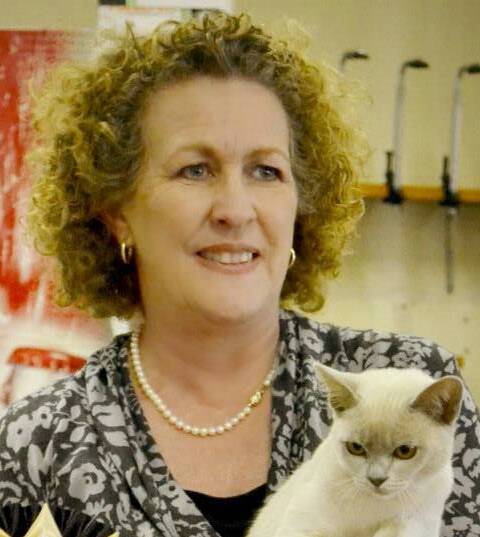 Jane GobleEmail Address:goblejane@yahoo.comWebsite: www.melacattery.comCAT JUDGINGJudging QualificationsApprox Date/sPersian/ Exotic/ Chinchilla Longhair: 2008Siamese/Oriental: 2006Medium Hair Breeds: 2011Foreign Breeds: 2014Final Status: Qualified to Judge All Breeds. 2014International JudgingAustralia: Brisbane, Sydney, Melbourne, PerthCAT JUDGINGJudging QualificationsApprox Date/sPersian/ Exotic/ Chinchilla Longhair: 2008Siamese/Oriental: 2006Medium Hair Breeds: 2011Foreign Breeds: 2014Final Status: Qualified to Judge All Breeds. 2014International JudgingAustralia: Brisbane, Sydney, Melbourne, PerthCAT FANCY INVOLVEMENTClub/sDatesChairperson PCS since 2009. Show manager when not judging.Governing CouncilDatesVice President 2016-2017Provincial Cat Society Club Delegate to SACC Governing CouncilJudges CouncilDatesSecretary 2016-2017Organizer of Judges Symposium and Workshop.Cat of the Year2016 Show ManagerCAT FANCY INVOLVEMENTClub/sDatesChairperson PCS since 2009. Show manager when not judging.Governing CouncilDatesVice President 2016-2017Provincial Cat Society Club Delegate to SACC Governing CouncilJudges CouncilDatesSecretary 2016-2017Organizer of Judges Symposium and Workshop.Cat of the Year2016 Show ManagerCAT BREEDINGRegistered Cattery/CatteriesDate: Mela Cattery registered with SACC in 1998Breed/sBurmeseCat Show HistoryI have successfully shown and bred numerous Burmese. Mela Cattery has won Cat of the day at numerous shows. Winning cats have included cats bred and owned by myself, cats bred and shown by another exhibitor and cats bred by another breeder and shown by myself. I have imported 8 cats over the years to contribute to the genetic diversity of the breed. I have exported cats to Europe. I have bred 2 Cat of the Year winners and owned a 3rd Cat of the YearI have won Brood Queen of the Year and Runner up Stud of the YearHave been awarded Runner up Breeder of the Year on 2 occasionsCAT BREEDINGRegistered Cattery/CatteriesDate: Mela Cattery registered with SACC in 1998Breed/sBurmeseCat Show HistoryI have successfully shown and bred numerous Burmese. Mela Cattery has won Cat of the day at numerous shows. Winning cats have included cats bred and owned by myself, cats bred and shown by another exhibitor and cats bred by another breeder and shown by myself. I have imported 8 cats over the years to contribute to the genetic diversity of the breed. I have exported cats to Europe. I have bred 2 Cat of the Year winners and owned a 3rd Cat of the YearI have won Brood Queen of the Year and Runner up Stud of the YearHave been awarded Runner up Breeder of the Year on 2 occasionsCAT RELATED ARTICLES WRITTEN OR PRESENTEDTitle2017Comparing the European and American Burmese researched and presented at SACC Judges Symposium.CAT RELATED ARTICLES WRITTEN OR PRESENTEDTitle2017Comparing the European and American Burmese researched and presented at SACC Judges Symposium.SKILLSLanguages Spoken – EnglishLanguages Written – EnglishSKILLSLanguages Spoken – EnglishLanguages Written – English